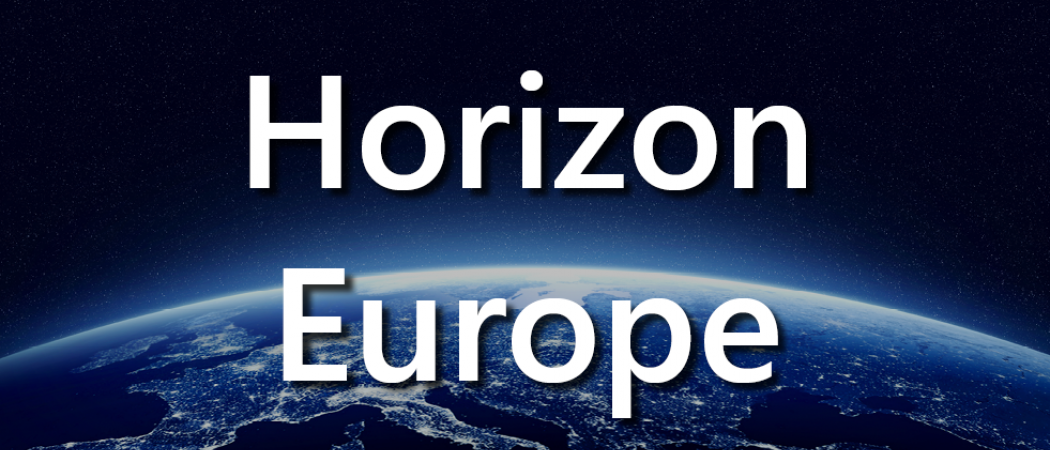 Il GIURI, il Gruppo Informale Uffici di Rappresentanza Italiani per la Ricerca e Innovazione, ha invitato Andrei LINTU, Policy Officer Mission and Partnerships (DG Ricerca & Innovazione, Commissione Europea) per discutere sul futuro delle Partnership europee per la Ricerca e Innovazione nel Programma Horizon Europe.Nel giugno 2018 la Commissione ha adottato la sua proposta per Orizzonte Europa, il nono programma quadro dell'UE per la ricerca e l'innovazione, che diventerà operativo a partire dal gennaio 2021. Mentre la politica generale della proposta è l'evoluzione e non la rivoluzione, la parte relativa ai partenariati europei differisce notevolmente da Orizzonte 2020. Per la prima volta, è stato sviluppato un approccio politico globale per tutti i tipi di partenariati, dalle reti ERA-NET ai JTIs, FET Flagship e EIT/KICs che sono state sviluppate ed etichettate ‘Partnerhip europee’. La proposta Horizon Europe distingue tre tipi di partenariati europei:Partnerhip co-finanziate con una (più o meno centralizzate) combinazione di fonti di finanziamento Ue e nazionali pubblici e/o R&S (ERA-NETs, EJP, FET Flagship); basati su un programma congiunto concordato con i partner.Partenariati co-programmati tra l'UE, gli Stati membri/ paesi associati e/o altri attori del settore, basati su Protocolli d'intesa o accordi contrattuali con i partner (modello cPPP); implementati indipendentemente dai partner e da Horizon Europe.Partnership istituzionalizzate. Basate su una dimensione a lungo termine ed un bisogno di elevata integrazione; Partnership basata sugli articoli 185 e 187 del TFEU.Attraverso il nuovo Programma, la Commissione europea intende razionalizzare il numero di partenariati al fine di aumentarne l'efficacia e l'impatto. Oltre a garantire maggiori sinergie con i Fondi strutturali e di coesione, Horizon Europe promuoverà anche legami efficaci e operativi con altri futuri programmi dell'UE, quali il Fondo europeo per la difesa, il programma Europa digitale, e lo strumento per collegare l'Europa, nonché il progetto internazionale ITER per l'energia da fusione.Nuovo approccio alle Partnerhip europeeArchitettura semplice e toolboxApproccio coerente del ciclo vitaleOrientamento strategico
NOVITA’ PRINCIPALISostegno solo a Partnership in cui è evidente che riescono a raggiungere gli obiettivi politici attraverso Horizon Europe piuttosto che da soli;Meno Partnership ma impatto maggiore;Quadro comune e coerente di criteri in tutto il ciclo di vita della partnership, attraverso tutti i pilastri, anche tra i vari programmi ed altri regolamenti (ad es. EIT, DEP, spazio);Dare la possibilità di partecipare ad un ampio numero di attori;Tempo limitato con condizioni di phasing-out del finanziamento del Programma;Migliorare la coerenza tra Partnership e Horizon Europe, anche le missioni;Contribuire ad un’ampia apertura degli ecosistemi di Ricerca e Investimento.Si tratta di un programma co-fund Action, ovvero un’azione volta a fornire un co-finanzimento pluriennale ad un programma di azioni stabilite e/o implementate da organismi che gestiscono e/o finanziano  programmi di ricerca e innovazione. Le azioni possono sostenere il networking e il coordinamento, la ricerca, l’innovazione, le azioni pilota, formazione e azioni di mobilità , sensibilizzazione e comunicazione, diffusione e utilizzoe qualsiasi azione di supporto come ad esermpio bandi, premi, bandi di gara. Caratteristiche delle Partnership europee co-finanziateFunding rate: 30%,  se giustificato può arrivare fino al 70%Grant agreement: durata 5-7 anniImplementazione basata sui programmi di lavoro annualeImportante: definire per ogni co-finanziamento ex-ante di quale tipo di partner ci sia bisogno al fine di formare un consorzio, e quali saranno quelli coinvolti dalle attività implementate (terze parti).Nel Regolamento Horizon Europe è specificato che le Partnership europee rigurderanno le sfide europee o globali  e dovranno essere costituite solo nel caso in cui saranno in grado di raggiungere gli obiettivi in modo più efficace previsti da Horizon Europe che l’Ue da sola.Possibili proposte di PartnershipPartnership Area 1: Sviluppo veloce e utilizzo sicuro delle innovazioni sanitarie per i pazienti europei e la sanità globale. Possibili proposte: Partnership di Ricerca Ue-Africa sulla sicurezza sanitaria per far fronte alle malattie infettive; Iniziativa sulla Sanità InnovativaPartnership Area 2: Progressi sulla chiave digitale e tecnologie abilitanti  e loro utilizzo, compreso ma non limitato alle nuove tecnologie come ad esempio l’Intelligenza Artificiale, tecnologie fotoniche e quantiche. Possibili proposte: Tecnologie chiave digitale; Reti Smart e Servizi; EuroHPCPartnership Area 3: Leadership europea nella Metrologia, compreso un sistema integrato di Metrologia. Possibili proposte: Metrologia europeaPartnership Area 4: Accelerare la competitività, la perfornmance sulla sicurezza e ambientale del traffico aereo Ue, l’aviazione, il trasporto e la ferrovia. Possibili proposte: Trasformare il sistema ferroviario europeo; gestione del traffico aereo integrato; Aviazione pulita.Partnership Area 5: Soluzioni sostenibili, inclusivi e bio-based circolare. Possibili proposte: Europa bio-based circolare: innovazione sostenibile per un nuovo valore locale dai rifiuti e dalla biomassa.Partnership Area 6: Tecnologie di stoccaggio energetico ad idrogeno e sostenibile con un impatto ambientale più basso e produzione ad un’intensità energetica più bassa. Possibili proposte: idrogeno pulitoPartnership Area 7: Soluzioni automatizzate, pulite, collegate, cooperative e autonome per le domande della futura mobilità di persone e beni. Possibili partnership: Trasporto sicuro e automatizzato.Partnership Area 8: Imprese piccole e medie innovative e proiettate alla Ricerca e Sviluppo. Possibili partnership: PMI innovative.SANITA’	La Commissione intende razionalizzare e riformare le Partnership esistenti. Riduzione del numero da 13 a 7, di cui:4 sono le continuazioni riformate dei topic delle attuali partnership;3 Partnership che vorrebbero costruire su azioni esistenti o fondere le partnership esistenti;FusioneINDUSTRIA DIGITALE E SPAZIO La Commissione intende razionalizzare e riformare le Partnership esistenti. Riduzione del numero:7 sono le continuazioni riformate dei topic delle attuali partnership;2 Partnership completamente nuove con topic nuovi;DiscontinuitàCLIMA, ENERGIA E MOBILITA’La Commissione intende razionalizzare e riformare le Partnership esistenti:Oltre 6 continuazioni riformate di attuali partnership;2 Partnership completamente nuove;Partnership con Stati membri possono essere fuse in uno (agenzie nazionali di finanziamento)Discontinuità: sostegno ad un piccolo numero di JPIs/ERA-NETs.ALIMENTAZIONE, BIOECNOMIA, RISORSE NATURALI, AGRICOLTURA E AMBIENTELa Commissione intende razionalizzare e riformare le Partnership esistenti:2 sono continuazioni rformate;5 costruite su azioni esistenti o fusione di partnership esistenti;1 Partnership completamente nuova;Discontinuità: possibilità di creare alcune partenrship con gli Stati membri.******Ulteriori informazioni sono disponibili al seguente link.Le disposizioni legislative relative ai Partenariati, così come compaiono nel testo consolidato di Horizon Europe (Aprile 2019).Il pacchetto dei 44 partenariati in Horizon Europe proposto dalla Commissione Europea.Le schede relative ai 44 partenariati proposti (al link “Partnerhips Fiches” in fondo a questa pagina). I discussion papers preparati da ERA-Learn sui partenariati esistenti, considerati alla luce dei nuovi Cluster tematici di Horizon Europe. 